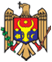 REPUBLICA MOLDOVACONSILIUL RAIONAL ŞTEFAN VODĂDECIZIE nr. 1/8din 01 martie 2018Cu privire la numirea în funcţia de șef al IMSP Centrul de sănătate OlăneștiÎn temeiul expirării contractului individual de muncă pe perioadă determinată de timp al dnei Matrona Arșeri în funcția de șef al IMSP Centrul de sănătate Olănești, în data de 01 martie 2018;În conformitate cu art. 34 și art. 35 al Regulamentului de organizare și funcționare al IMSP Centrul de sănătate Olănești, adoptat prin decizia Consiliului raional nr. 3/9 din 09.06.2017 „Cu privire la aprobarea Regulamentelor de organizare și funcționare ale prestatorilor de servicii de sănătate din raionul Ștefan Vodă” și art. 54 alin. (2) şi art. 55 alin (1), lit. i) din Codul Muncii al Republicii Moldova nr. 154 din 28.03.2003, cu modificările şi completările ulterioare;În baza art. 43 alin. (2) şi art. 46 din Legea nr. 436-XVI din 28 decembrie 2006 privind administraţia publică locală, Consiliul raional Ştefan Vodă DECIDE:1. Se numește dna Matrona Arşeri în funcţia de șef al IMSP Centrul de sănătate Olăneşti, din data de 01 martie 2018.2. Se deleagă dreptul dlui Nicolae Molozea, preşedintele raionului, de a semna contractul individual de muncă cu dna Matrona Arşeri, pe o durată determinată de timp 5 (cinci) ani.3. Prezenta decizie întră în vigoare la data adoptării.4. Persoana responsabilă pentru evidența contabilă a IMSP Centrul de sănătate Olăneşti va efectua toate calculele și achitările financiare pentru retribuirea muncii dnei Matrona Arşeri, conform prevederilor legislației în vigoare.5. Controlul executării prezentei decizii se atribuie dlui Nicolae Molozea, preşedinte al raionului.6. Prezenta decizie se aduce la cunoştinţă:Oficiului teritorial Căuşeni al Cancelariei de Stat;Ministerului Sănătăţii;Companiei Naționale de Asigurări în Medicină;IMSP Centrul de sănătate Olăneşti;Persoanelor nominalizate;Prin publicare pe pagina web și în Monitorul Oficial al Consiliului raional Ştefan Vodă.Preşedintele şedinţei                                                                        Ion UngureanuSecretarul Consiliului raional                                                         Ion Ţurcan